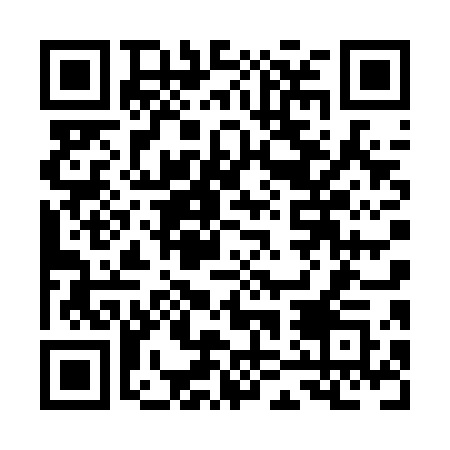 Prayer times for Saint-Roch-des-Aulnaies, Quebec, CanadaMon 1 Jul 2024 - Wed 31 Jul 2024High Latitude Method: Angle Based RulePrayer Calculation Method: Islamic Society of North AmericaAsar Calculation Method: HanafiPrayer times provided by https://www.salahtimes.comDateDayFajrSunriseDhuhrAsrMaghribIsha1Mon2:474:4912:456:128:4110:432Tue2:474:4912:456:118:4010:433Wed2:484:5012:456:118:4010:424Thu2:484:5112:456:118:4010:425Fri2:484:5112:456:118:3910:426Sat2:494:5212:466:118:3910:427Sun2:494:5312:466:118:3810:428Mon2:504:5412:466:118:3810:429Tue2:504:5512:466:108:3710:4110Wed2:524:5612:466:108:3710:4011Thu2:534:5612:466:108:3610:3812Fri2:554:5712:466:108:3510:3713Sat2:574:5812:476:098:3410:3614Sun2:584:5912:476:098:3410:3415Mon3:005:0012:476:088:3310:3216Tue3:025:0112:476:088:3210:3117Wed3:045:0212:476:078:3110:2918Thu3:065:0312:476:078:3010:2819Fri3:075:0512:476:068:2910:2620Sat3:095:0612:476:068:2810:2421Sun3:115:0712:476:058:2710:2222Mon3:135:0812:476:058:2610:2023Tue3:155:0912:476:048:2510:1824Wed3:175:1012:476:048:2410:1725Thu3:195:1112:476:038:2310:1526Fri3:215:1312:476:028:2110:1327Sat3:235:1412:476:018:2010:1128Sun3:255:1512:476:018:1910:0929Mon3:275:1612:476:008:1810:0730Tue3:295:1712:475:598:1610:0431Wed3:315:1912:475:588:1510:02